Почта России и Фонд защиты детей отправят новогодние подарки воспитанникам детских домов и инвалидам на домашнем обученииПочта России отправит более 1 200 благотворительных посылок с новогодними подарками от Фонда защиты детей. Их получат воспитанники 1 000 детских домов во всех 85 регионах нашей страны и 200 детей-инвалидов с Дальнего Востока, которые находятся на домашнем обучении. В Приангарье праздничные посылки доставят в 32 учреждения Братского, Заларинского, Тулунского, Нижнеилимского, Слюдянского, Усольского, Иркутского и других районов. А также, в города Саянск, Черемхово, Тайшет и Ангарск. Все расходы по отправке груза Почта берет на себя.Это вторая подобная совместная акция Почты России и Фонда защиты детей. В прошлом году перед новым годом партнеры отправили более 1 000 посылок с книгами для библиотек детских домов.Среди подарков – энциклопедии, художественная литература, сказки, журналы, развивающие игры, наборы для поделок и игрушки. Несколько посылок с книгами, напечатанными по системе Брайля, предназначены для слепых детей. Некоторые дети-инвалиды по запросу своих семей получат теплую одежду. «Доставить 1200 посылок в населенные пункты от Владивостока до Калининграда в самое пиковое время, перед новым годом, – достаточно сложная задача. Но мы сможем это сделать благодаря обширной логистической сети Почты, которая охватывает каждый адрес в стране», – прокомментировала руководитель департамента корпоративной социальной ответственности Почты России Раиса Ирз.«Не первый год Почта России помогает доставить радость ребятам, волею судьбы оказавшимся в трудной жизненной ситуации. Мы благодарны компании за помощь в таком масштабном проекте, благодаря которому в ближайшие дни новогодние подарки Фонда защиты детей прибудут в самые отдаленные уголки нашей страны, чтобы известить ребят о том, что о них помнят, им желают добра», – сказал председатель Фонда защиты детей, писатель, академик РАО Альберт Лиханов.Почта России доставляет грузы и для других благотворительных акций. В июне 2021 г. вместе с проектом #ТыНеОдна компания отправила 850 наборов с предметами первой необходимости в 16 кризисных центров для женщин, пострадавших от домашнего насилия. АО «Почта России» — крупнейший федеральный почтовый и логистический оператор страны, входит в перечень стратегических предприятий Российской Федерации. Седьмая крупнейшая компания в мире по количеству отделений обслуживания клиентов — свыше 42 000 точек, порядка 80% из которых находятся в малых населенных пунктах. Почта России следует принципам корпоративной социальной ответственности. В компании запущены программы в сфере энергосбережения и охраны окружающей среды. Так, чтобы сократить выбросы углекислого газа, в 2020 г. Почта закупила 190 грузовиков КамАЗ на метане и начала переоборудовать уже имеющиеся бензиновые и дизельные машины на использование природного газа. К 2025 г. компания планирует снизить выбросы углекислого газа на 20% в расчете на 1 кг перевезенного груза.  Почта поддерживает крупные спортивные мероприятия и является спонсором Российского футбольного союза, Футбольной национальной лиги, Всероссийской Федерации плавания и Национальной федерации бадминтона. Компания сотрудничает более чем со 150 организациями среднего образования и вузами и организует производственную практику для 1 500 студентов ежегодно. Почта адаптирует свою инфраструктуру для людей с инвалидностью. С 2016 г. компания модернизировала свыше 8 000 отделений — 19% от общего числа. В 2020 г. Почта инвестировала 105 млн рублей в развитие доступной среды в почтовых отделениях. В конце 2020 г. в Почте России работало более 5 000 сотрудников с инвалидностью. __Пресс-служба АО «Почта России» press_service@russianpost.ru Чтобы всегда быть в курсе наших новостей, подписывайтесь на телеграм-канал Почты https://t.me/napochte   ПРЕСС-РЕЛИЗ21 декабря 2021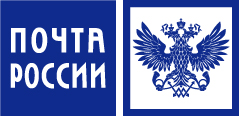 